
  	Hudavdelingen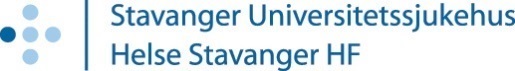 Økt svetting (Hyperhidrose)Hva er hyperhidrose?
Hyperhidrose er overdrevet svetting.Kroppstemperaturen reguleres gjennom svetting, men personer som lider av hyperhidrose produserer mye mer svette enn det som er nødvendig for termoreguleringen. Det er normalt at huden blir fuktig ved fysisk eller psykisk aktivitet.  Hvorfor noen svetter mer enn andre er ikke helt klarlagt. Hyperhidrose kan være både et sosialt og et praktisk problem.Overaktivitet i svettekjertlene kan skyldes flere årsaker. Svettekjertlene mottar nervesignaler fra det sympatiske nervesystemet som signaliserer at det er behov å produsere svette. Det sympatiske nervesystemet er mer aktivt ved stress, angst, smerte og stimulerer da svettekjertlene uten at dette er nødvendig for termoreguleringen. Noen medikamenter kan også bidra til økt svetting via nervesystemet.
Overføringen av signaler fra nerven til svettekjertelen skjer ved hjelp av en substans som heter acetylkolin. Å dempe denne substans kan hindre nervesystemet å stimulere svettekjertlene.Ca. 1 % av befolkningen plages av hyperhidrose, og det starter gjerne i tenårene eller i begynnelsen av 20-årene. Når svette opptrer tidlig i livet uten underliggende årsak, kalles den primær hyperhidrose.
Opptil 50 % som har denne form for svetting, har noen i familien med samme problem. En sjelden gang er det en bakenforliggende sykdom som er årsaken til økt svetting. Svettingen begynner da brått i senere alder. Vanligst er stoffskifte sykdom, diabetes eller hormonforstyrrelser. Behandling av svetting vil da bestå i å behandle den bakenforliggende sykdom. Vi regner med at din fastlege har utelukket bakenforliggende sykdom når du ble henvist til oss.Behandling av hyperhidrose:Medikamenter som blokkerer stoffet acetylkolin reduserer stimulering av svettekjertlene.
Tatt i tablettform (oxybutynin) vil samtlige svettekjertler påvirkes.
Alternativt, kan stoffet settes i huden (botulinumtoxin) og blokkere kun svetteproduksjon i det behandlete område. Lokal behandling med botulinumtoxin er egnet for små områder.Hva er Botox®?
Botox er et legemiddel som inneholder botulinum toxin type A. I svært små fortynnete doser kan toxinet sprøytes inn i huden for å redusere svettingen. Vi tilbyr Botox til egnete pasienter med økt svetting fra armhuler hvor det ikke foreligger annen bakenforliggende sykdom. Vi tilbyr opp mot 3 behandlinger. Bivirkninger og komplikasjoner:
Svetting er en nødvendig funksjon som sørger for å regulere kroppstemperaturen og gir huden fuktighet. Å miste evnen å svette fullstendig er ikke ønskelig.  Målet med behandlingen er å motvirke den uhensiktsmessige og synlige svetting som hemmer i hverdagen.